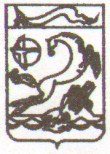 АДМИНИСТРАЦИЯ МУНИЦИПАЛЬНОГО ОБРАЗОВАНИЯКАНЕВСКОЙ РАЙОНПОСТАНОВЛЕНИЕот ___________                                                                             № ________ст-ца КаневскаяО внесении изменений в постановление администрации муниципального образования Каневской район от 27 апреля 2023 года № 599«Об учреждении Почетного звания «Человек года»»В целях исправления технической ошибки п о с т а н о в л я ю:1. Внести изменение в постановление администрации муниципального образования Каневской район от 27 апреля 2023 года № 599 «Об учреждении Почетного звания «Человек года»», изложив пункт 3 в следующей редакции:«3. Признать утратившими силу:3.1. постановление администрации муниципального образования Каневской район от 22 августа 2013 года № 1078 «Об учреждении Почетного звания «Человек года»»;3.2. постановление администрации муниципального образования Каневской район от 17 апреля 2023 года № 544 «О внесении изменений в постановление администрации муниципального образования Каневской район от 22 августа 2013 года № 1078 «Об учреждении Почетного звания «Человек года»».».2. Отделу по связям со СМИ и общественностью администрации муниципального образования Каневской район (Игнатенко Т.А.) опубликовать настоящее постановление в печатных средствах массовой информации и обеспечить его размещение на официальном сайте администрации муниципального образования Каневской район в информационно-телекоммуникационной сети «Интернет».3. Постановление вступает в силу со дня его официального опубликования.Глава муниципального образованияКаневской район					                                    А.В. Герасименко